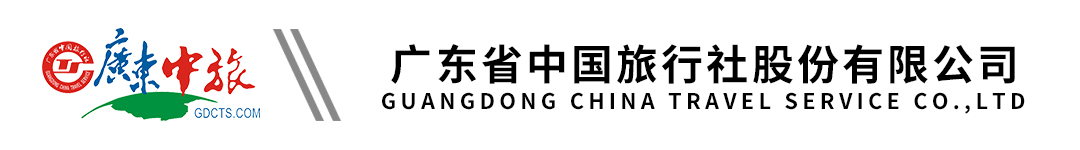 中旅1号【品.休闲】中山喜来登酒店纯玩2天丨岐江公园丨孙文步行街丨自助晚餐行程单行程安排费用说明其他说明产品编号MS170505440995ap出发地广州市目的地中山市行程天数2去程交通汽车返程交通汽车参考航班【 上车点】【 上车点】【 上车点】【 上车点】【 上车点】产品亮点1、入住豪华客房，坐拥岐江两岸的秀美风光，岐江公园，紧邻中山步行街，香山商业文化博物馆，中山博物馆，幻彩摩天轮1、入住豪华客房，坐拥岐江两岸的秀美风光，岐江公园，紧邻中山步行街，香山商业文化博物馆，中山博物馆，幻彩摩天轮1、入住豪华客房，坐拥岐江两岸的秀美风光，岐江公园，紧邻中山步行街，香山商业文化博物馆，中山博物馆，幻彩摩天轮1、入住豪华客房，坐拥岐江两岸的秀美风光，岐江公园，紧邻中山步行街，香山商业文化博物馆，中山博物馆，幻彩摩天轮1、入住豪华客房，坐拥岐江两岸的秀美风光，岐江公园，紧邻中山步行街，香山商业文化博物馆，中山博物馆，幻彩摩天轮天数行程详情用餐住宿D1广州-逢简水乡-中山喜来登酒店早餐：X     午餐：X     晚餐：自助晚餐   中山喜来登酒店D2中山喜来登酒店-广州早餐：√     午餐：X     晚餐：X   无费用包含【1】来回豪华空调旅游车；【1】来回豪华空调旅游车；【1】来回豪华空调旅游车；费用不包含1、行程中自理项或个人消费1、行程中自理项或个人消费1、行程中自理项或个人消费预订须知1.如遇到台风,暴雨或河水上涨等不可抗力因素而影响团队运作的,为保障客人生命财产安全,我社将尽早通知客人取消行程,团款全额退回,双方自动终止履行合同,我社不作任何赔偿.温馨提示1、住宿安排：费用只含每人每天一个床位，若出现单男单女，需自补房差价，不安排加床；退改规则1、当天凭本人有效身份证办理登记入住手续，小孩凭户口簿，否则不能办理入住酒店，后果自负；